Экскурсия.Добрый день!Катя:	Мы продолжаем исследовать Бульварное кольцо. Сегодня мы проводим экскурсию по самому широкому бульвару Бульварного кольца – Страстному бульвару. Длина около 550 метров проходит от Пушкинской площади до площади Петровские Ворота. Будучи не самым протяжённым, является самым широким на Бульварном кольце: ширина бульвара достигает 123 метров. Получил своё название по снесённому в 1938 году Страстному монастырю.До 1931 года – Страстная, а в настоящее время – Пушкинская площадь относится к самым шумным местам Москвы. В 19 веке одну половину Страстного бульвара занимал Страстной монастырь (снесённый в 1938 году), а другую, от Большой Дмитровки до Петровки, занимала сформировавшаяся в XVIII веке Сенная площадь, где днём шла торговля сеном, а по вечерам грабили прохожих. Сам бульвар в самом начале, в 1820-е годы, представлял собой узкую аллею с посаженными в два ряда деревьями. Местная домовладелица Е.А. Нарышкина в 1872 году за свой счёт превратила площадь в бульвар, прозванный Нарышкинским садом или сквером. В 1937 г., когда была спланирована Пушкинская площадь, Нарышкинский сквер был переименован вновь в Страстной бульвар. Теперь Страстным бульваром называют бульвар и проезды по обеим его сторонам от Пушкинской площади до Петровки.Арсений:Как писал Владимир Маяковский в 1928 году, между Пушкиным и «Известиями» около двухсот шагов. Проверить это утверждение можно и сейчас. Строение для редакции выполнено в архитектурном стиле конструктивизма – оно имеет строгую форму, правильную геометрию, лишено всяческих излишеств. Создатели взяли за основу промышленную архитектуру, чтобы сделать старую площадь в авангардном ключе.Памятник поэту был установлен в 1880-м году на противоположной стороне улицы, на Тверском бульваре. Поэтому, и наклон головы и снятая шляпа, вероятнее всего не случаны, по замыслу создателей, Пушкин покланяется куполам монастыря. С приходом советской власти монастырь был уничтожен, памятник поэту перенесен на его место, а сама площадь получила название Пушкинской. Памятник А.С. Пушкину на Пушкинской площади, безусловно, наиболее успешное и знаменитое изваяние поэта. Стихотворение "Я памятник себе воздвиг нерукотворный..." считается пророческим, и, посвящено именно этому памятнику, задолго до его появления. Слова из этого стихотворения выбиты и на пьедестале памятника.Полина:Этот памятный знак напоминает нам о том, что на месте Пушкинской площади с XVII века располагался Страстной Девичий Монастырь, в честь которого и получил название Страстной бульвар.Один из самых знаменитых фонтанов - фонтан на Пушкинской площади - давно является символом Москвы наряду с другими известными достопримечательностями. Построенный в 1950 году, он сразу же стал местом встреч и свиданий. Эту традицию москвичи поддерживают до сих пор.Название фонтана связано с его месторасположением - на Пушкинской площади, рядом с памятником великому поэту.Фонтан, расположенный в окружении цветочных клумб, выполнен в классическом стиле и состоит из гранитного бассейна и красивых чаш, находящихся в нем. Зимой, когда традиционно фонтаны закрываются, "Пушкинский" украшается оригинальной иллюминациейСергей:Кинотеатр был открыт в 1961 году под вывеской "Россия". В 1997 году, после того как здание кинотеатра было выкуплено сетью "Каро-фильм", он был реконструирован и переименован в «Пушкинский». В марте 2012 года кинотеатр был сдан в аренду компании "Стейдж Энтертейнмент", которая предпочла вернуть ему первоначальное название. Сейчас здание находится на реконструкции, однако вывеску с названием уже поменяли.За зданием кинотеатра с левой стороны начинается Страстной бульвар и, идущий параллельно ему, Большой Путинковский переулок, а влево уходит улица Малая Дмитровка. Катя: Угловое четырехэтажное здание на перекрестке - памятник архитектуры начала ХХ векаЗдесь в конце 1920 годов у проживавшего в нем литературоведа В. Львова-Рогачевского часто бывал поэт Сергей Есенин.Один из древнейших Храмов столицы.Он был построен в середине XVII века. Своим сегодняшним достаточно хорошим состоянием здание церкви во многом обязано актеру театра и кино Александру Абдулову. По его инициативе в театре им. Ленинского комсомола (Ленком), расположенном неподалеку, ежегодно с конца 80 годов проходил фестиваль "Задворки", все средства от которого шли на реставрацию Храма.Здесь же, в 5 января 2008 года прошло отпевание актера. Здание церкви является объектом культурного наследия федерального значения.На другой стороне Малой Дмитровки расположено трехэтажное здание - памятник архитектуры и истории. Как гласит памятная доска на фасаде, этот дом в 1932 году посещал А.С. Пушкин.Арсений:Бульвар начинается памятником А.Т. Твардовскому, выдающемуся писателю и публицисту, автору знаменитой поэмы "Василий Теркин" и многих других произведений. Место для установки памятника выбрано неслучайно, ведь в доме №5, что в торце бульвара, находилась редакция журнала "Новый мир", главным редактором которого долгие годы работал Твардовский.Памятник архитектуры, 4-этажное здание с доходными квартирами, построенное в 1874—1878 годах по проекту и под непосредственным руководством архитектора Николая Тютюнова для Московской 1-й женской гимназии ведомства учреждений императрицы Марии. В начале XX века помимо гимназии здесь размещался Музей наглядных пособий по естествознанию, в 1905—1917 годах здесь жил и работал композитор Сергей Рахманинов. С 1938 года в здании размещался Всесоюзный Радиокомитет, откуда в 1941—1945 годах диктор Юрий Левитан передавал военные сводки Совинформбюро. Ныне здание занимает Федеральное агентство по печати и массовым коммуникациямПо левой стороне бульвара, в сквере дома №13 установлен бюст П.Ф. Петрову, Герою социалистического труда.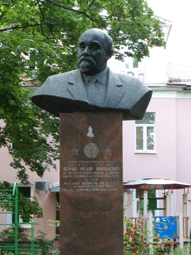 Полина:Еще один памятник, куда более интересный как с точки зрения архитектуры, так и с точки зрения истории и культуры. Перед нами - великий русский композитор, дирижер и пианист Сергей Рахманинов. Памятник установлен в 1999 году. Это место в середине бульвара выбрано не случайно - в доме напротив долгое время жил выдающийся русский композитор, дирижер и пианист. К тому же Страстной бульвар был любимым местом прогулок его детей, когда те были маленькими, о чем Рахманинов впоследствии неоднократно и с нежностью вспоминал. Рахманинов изображен сидящим на стуле, но не усталым, а словно бы обдумывающим очередное произведение.Страстной бульвар достаточно короткий. Пройдя еще немного после сквера с памятником Рахманинову, мы выходим на площадь Петровские ворота. Здесь нас встречает еще один памятник (правда, чтобы рассмотреть его, нужно зайти с другой стороны, так как он смотрит в сторону площади). Человек с гитарой за плечами, раскинувший руки - известнейший бард, композитор и актер театра и кино В.С. Высоцкий.Детство Высоцкого (с 11 лет, после возвращения его семьи из Германии, где служил его отец) прошло в Большом Каретном переулке, расположенном неподалеку от Петровских ворот."Где твои семнадцать лет?На Большом Картеном..."А еще, глядя на этот памятник, нельзя не вспомнить строчки еще из другой песни Высоцкого, его некое "антипророчество": "Не поставят мне памятник в сквере  Где-нибудь у Петровских ворот..." Владимир Семенович ошибся. Памятник поставили. И именно в том месте, о котором он поет - у Петровских ворот, в сквере.Сергей:До 1812 года здесь располагался Английский клуб. Среди прочих известных личностей это заведение посещал, во время своего визита в Москву, известный французский писатель Стендаль (автор романов "Пармская обитель", "Красное и черное" и многих других произведений). История сохранила сказанную им фразу об Английском клубе в Москве: "В Париже нет ни одного клуба, который мог бы с ним сравниться".Во время пожара 1812 года здание, полностью сгорело. Было восстановлено по сохранившимся чертежам в 20 годы XIX века архитектором О.И. Бове. Здание Английского клуба считается одним из лучших памятников классицизма в Москве.С 1833 года здесь располагалась Ново-Екатерининская больница (эта дата указана на фронтоне здания), затем клиники московской медико-хирургической академии и медицинского факультета Императорского московского университета. После 1917 года больница продолжала работать под названием «городская клиническая больница № 24" вплоть до 2009 года. С 2009 года здание находится на генеральной реконструкции.Спасибо за внимание!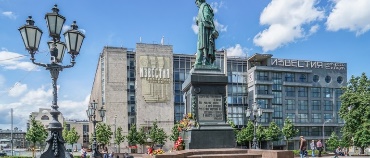 Здание газеты «Известия»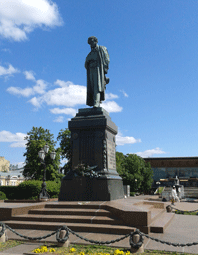 Памятник великому русскому поэту А.С. Пушкину скульптор А.М.Опекушин,архитектор И.Богомолов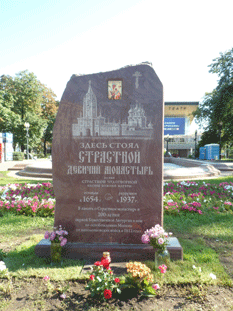 Камень в память о Страстном Монастыре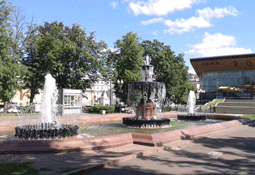 Пушкинский фонтан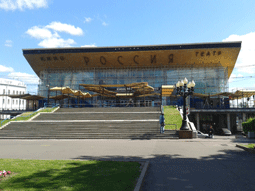 Кинотеатр «Россия»архитектор - Ю.Н. Шевердяев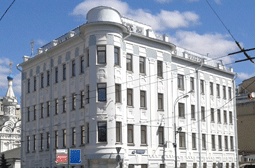       Дом№2/1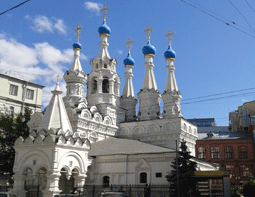 Церковь Рождества Пресвятой Богородицы в Путинках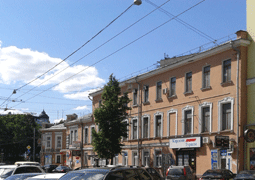 Особняк Долгоруковых-Бобринских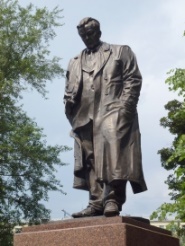 Памятник А.Т. Твардовскому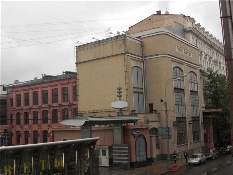 Дом № 5, 1-я женская гимназия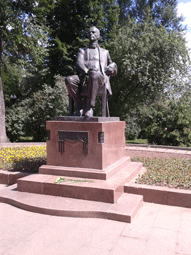 Памятник Сергею РахманиновуСкульпторы О.К. Комов и А.Н. Ковальчук архитектор Ю.Г.Григорьев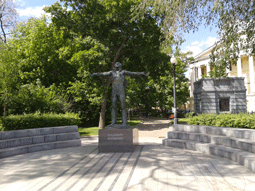 Памятник В.С. Высоцкому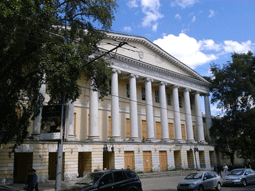 Дом №15 по Страстному бульвару –особняк князей Гагариных